Ответ на запрос разъяснений положений документации об электронном аукционеНомер извещения 0187300005818000333 Поставка расходных материалов для копировально-множительной техникиТекст запроса: Наша организация применяет упрощенную систему налогообложения и в соответствии с п.п.4 ст. 32 НК РФ, при продаже товаров, указываем, НДС не облагаетсяВ соответствии с пунктом 2 статьи 346.11 Налогового кодекса РФ предусмотрено, что организации, применяющие упрощенную систему налогообложения, не признаются налогоплательщиками налога на добавленную стоимость (НДС), за исключением налога на добавленную стоимость, подлежащего уплате в соответствии с настоящим Кодексом при ввозе товаров на территорию Российской Федерации и иные территории, находящиеся под ее юрисдикцией (включая суммы налога, подлежащие уплате, при завершении действия таможенной процедуры свободной таможенной зоны на территории Особой экономической зоны в Калининградской области), а также налога на добавленную стоимость, уплачиваемого в соответствии со статьей 174.1 Налогового Кодекса.Если в последующем Вы заключаете договор с Поставщиком, который применяет упрощенную систему налогообложения,  Вы указываете, что цена контракта НДС не облагается? Или мы будем обязаны оплатить сумму НДС 18% в виде дополнительного налога, в добавок к налогу оплачиваемого по УСН?Ответ на запрос:На поступивший запрос № 1020387 от 26.09.2018 07:58 (мск) сообщаем следующее.  В соответствии с пунктом 2.2. ЧАСТЬ III. Проекта муниципального контракта документации аукциона Заказчик указывает: «НДС не облагается».Контракт заключается и оплачивается Заказчиком по цене победителя закупок вне зависимости от применения системы налогообложения у Поставщика.Глава города Югорска                                                                                  А.В. БородкинИсполнитель:Главный экспертМ.Г. Филиппова, 50047 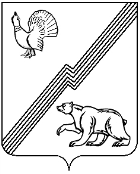 Муниципальное образование – городской округ город ЮгорскАдминистрация города Югорска40 летПобеды ул., д. 11, г. Югорск, 628260,Ханты-Мансийский автономный округ – Югра, Тюменская область,Тел./факс (34675) 5-00-00E-mail: adm@ugorsk.ru ОКПО 04262843, ОГРН 1028601843720                ИНН\КПП 8622002368/862201001_______26.09.2018________ № _____
